Учащиеся спортивного кружка «Рукопашный бой» приняли активное участие и заняли призовые места на всероссийском культурно-спортивном фестивале «МИРНЫЙ КАВКАЗ»  по армейскому бою.   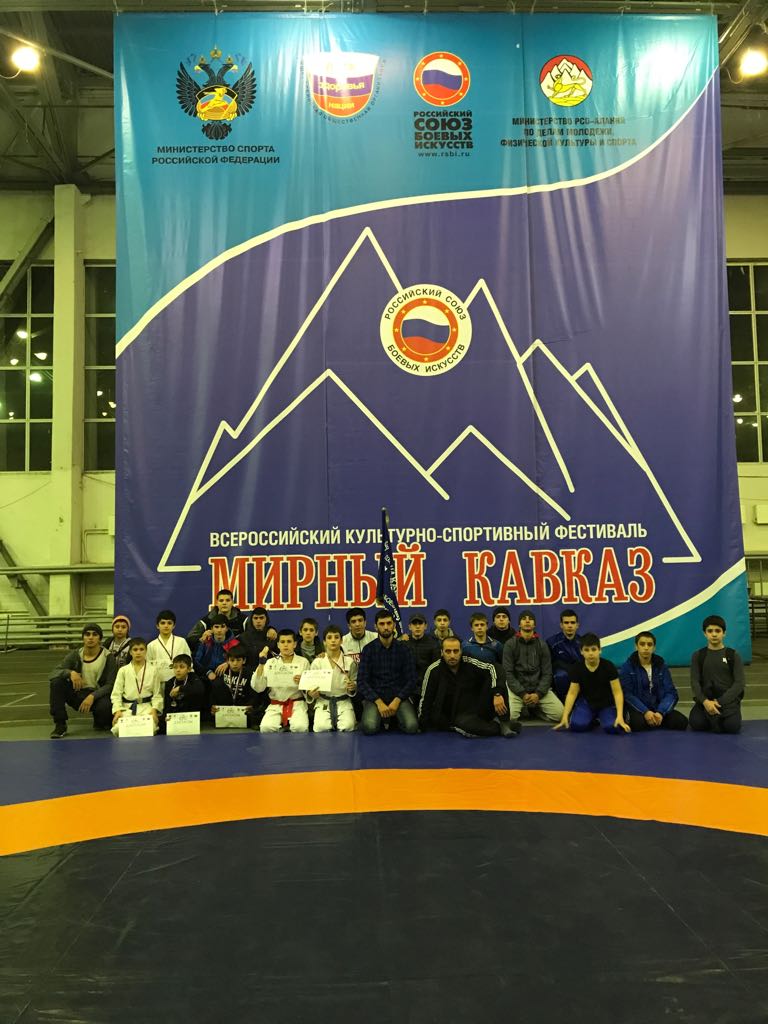 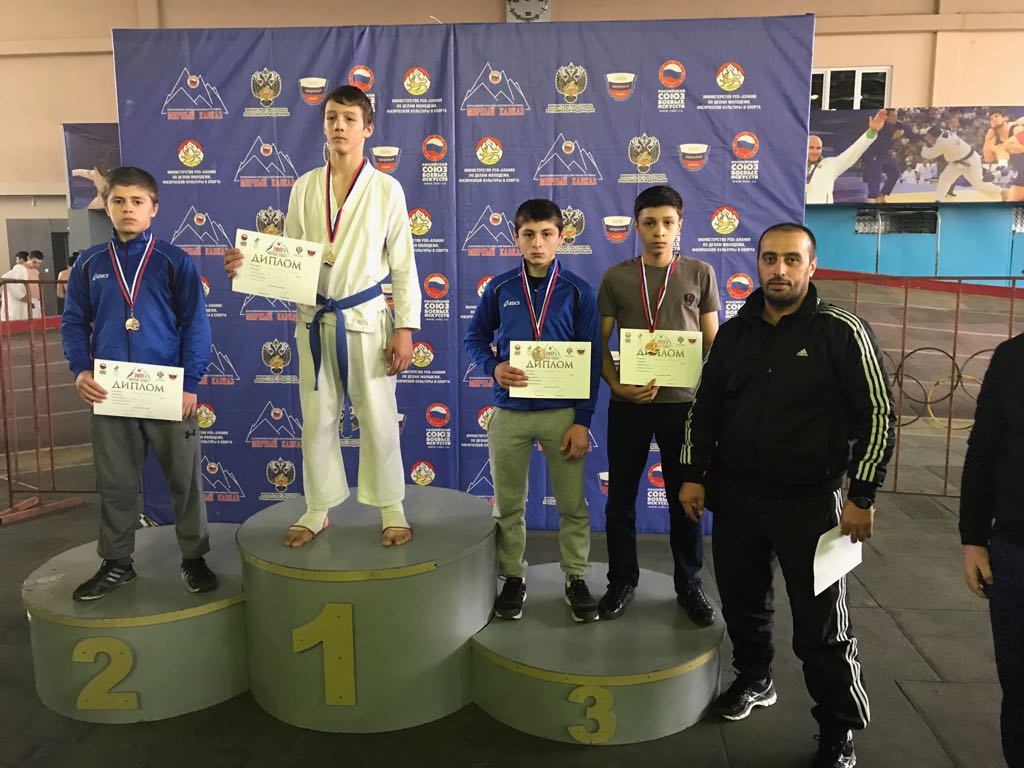 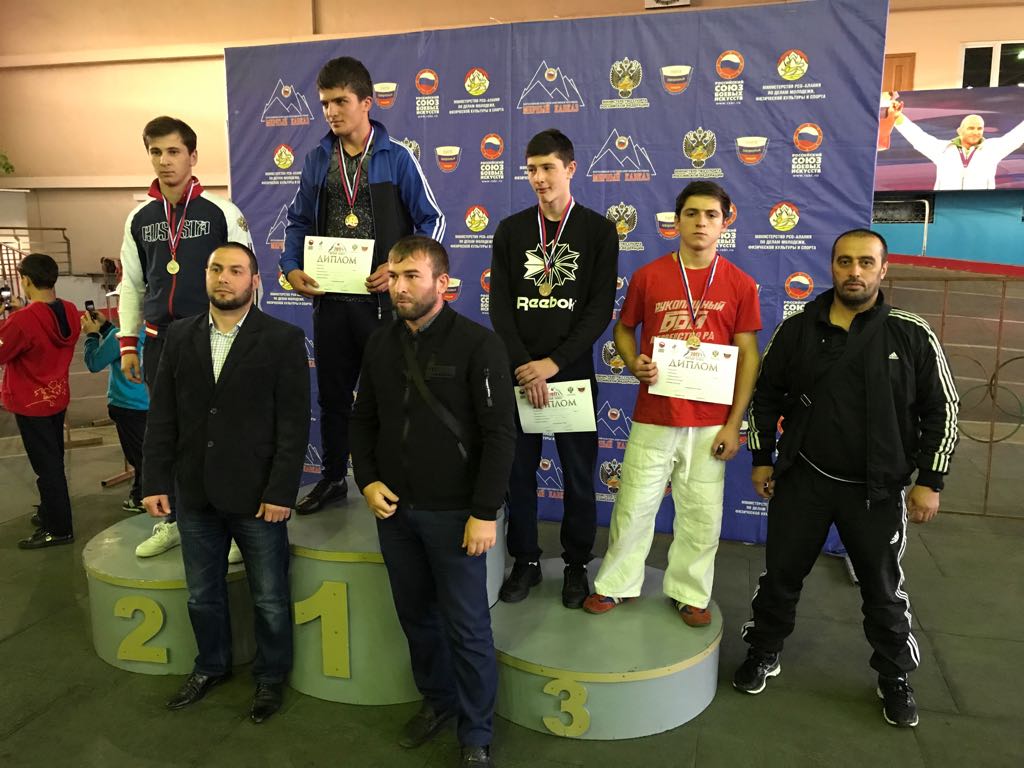 